PSYCHOLOGISCHE STUDIERENDENBERATUNG LINZ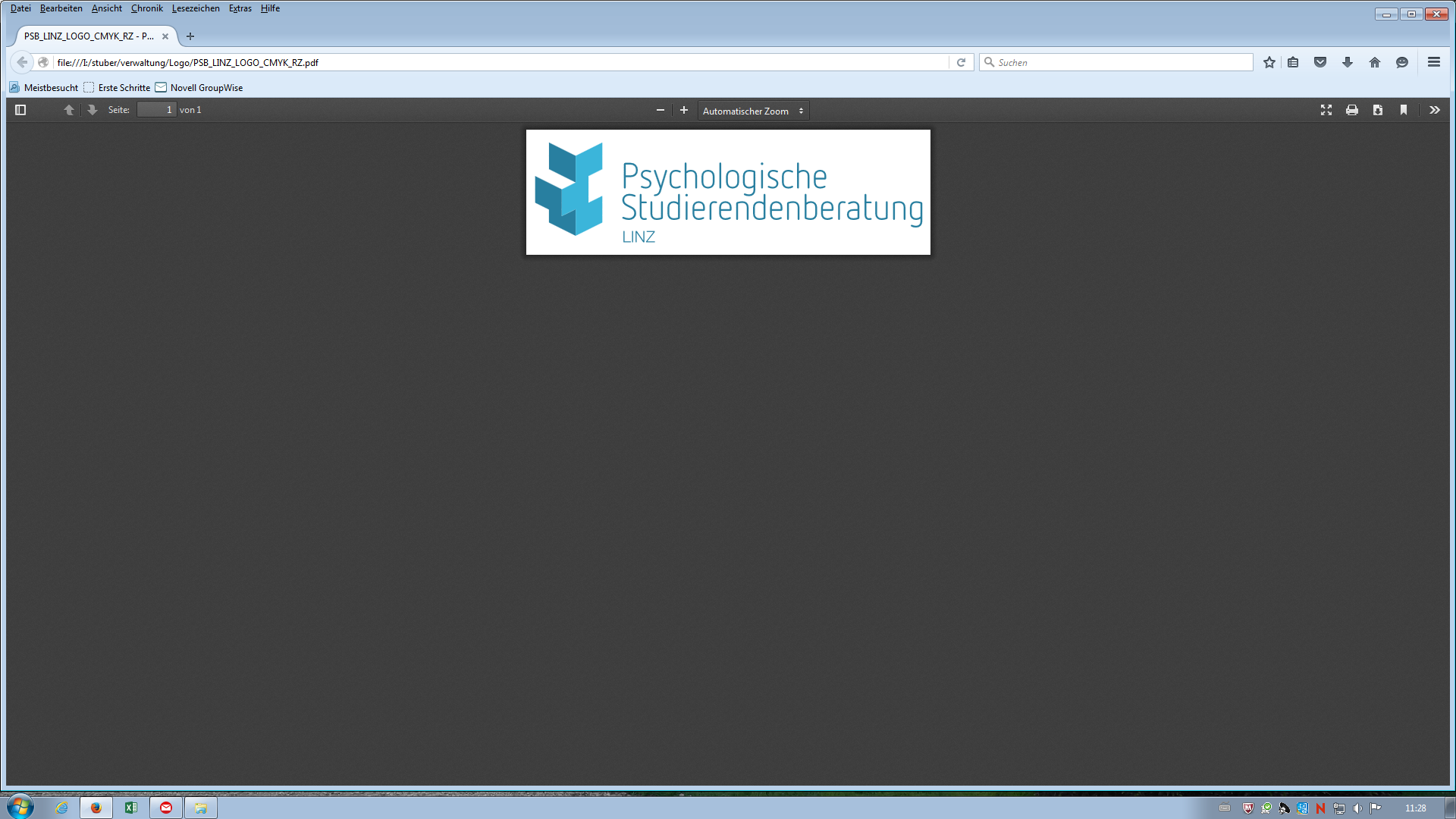 4040 Linz, Altenbergerstraße 69		Tel. 0732/2468-7930 Hochschulfonds Gebäude, 1. Stock GRUPPENANGEBOT April 2022(kostenlos)Eine Teilnahme an Präsenzgruppen ist nur nach den für den Gesundheitsbereich vorgeschriebenen Corona-Regeln möglich.Zappelig und unkonzentriert beim Lernen – Habe ich ADHS?Termin: Montag 4.4.2022 von 15.30 bis 18.30 Uhr - vor OrtAnmeldeschluss: Donnerstag 31.3.2022Effizient LernenTermine: Montag 4.4.2022 und Freitag 8.4.2022 von 8.30 – 12.00 Uhr - per Zoom
Die Anwesenheit am 1. Termin ist Voraussetzung für den weiteren Termin.Anmeldeschluss: Donnerstag 31.3.2022Da die gemeinsame Interaktion in allen unseren Gruppen ein zentrales Element ist, wird permanente Video- und Audioteilnahme vorausgesetzt.Weil ich es mir wert bin! : Ressourcen entdecken für mehr Wohlbefinden im AlltagTermine: Donnerstag 7.4., 14.4., 21.4., 28.4. und 5.5.2022 von 8.00 bis 11.00 Uhr - per ZoomDie Anwesenheit am 1. Termin ist Voraussetzung für die weiteren Termine.Anmeldeschluss: Montag 4.4.2022Da die gemeinsame Interaktion in allen unseren Gruppen ein zentrales Element ist, wird permanente Video- und Audioteilnahme vorausgesetzt.Der Weg zum Wesentlichen: ZeitmanagementTermin: Montag 11.4.2022 von 8.30 bis 12.30 Uhr - vor OrtAnmeldeschluss: Donnerstag 7.4.2022Sexualität & Embodiment: 2 Tage Perspektivenwechsel, Selbsterfahrung und AustauschTermine: Donnerstag 21.4.2022 und Freitag 22.4.2022 - vor Ort                 von 9.00 bis 16.00 UhrDie Anwesenheit am 1. Termin ist Voraussetzung für den weiteren Termin.Anmeldeschluss: Dienstag 19.4.2022Wege aus der Prüfungsangst
Termine: Montag 25.4., 2.5., 9.5., 16.5., 23.5., 30.5., 13.6. und 20.6.2022 - vor Ort                 von 13.00 bis 15.00 Uhr
Die Anwesenheit am 1. Termin ist Voraussetzung für die weiteren Termine.Anmeldeschluss: Donnerstag 21.4.2022Der Weg zum Flow: Stressbewältigung im StudiumTermine: Donnerstag 28.4., 5.5. und 12.5.2022 von 9.00 – 12.00 Uhr - vor OrtDie Anwesenheit am 1. Termin ist Voraussetzung für die weiteren Termine.Anmeldeschluss:  Dienstag 26.4.2022Verbindliche Anmeldung: per E-Mail (psychol.studber@jku.at) unter Angabe von Name, Geb.-Datum, Nationalität, Wohnadresse, Name der Uni/FH, Studienrichtung, Semesterzahl insgesamt seit Studienbeginn und Telefonnummer möglich.Nähere Informationen finden Sie auf unserer Homepage unter https://www.studierendenberatung.at/de/standorte/linz/gruppen/